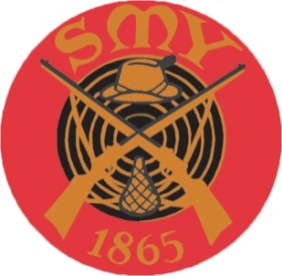 Riistamaalikerhon mestaruuskilpailutHirvi 10+10lk     7.1.2021M 50     Mauri  Isorinne          63 + 80   yht. 143p.M 60     Jarmo Pöndelin         76 + 89   yht. 165p.M 70	     Vesa Perhoniemi	      84 + 79   yht. 163pM 70      Harri   Ulmanen        48 + 28   yht.   76p.Luodikko 10+10lk 7.1.2021M 50      Mauri Isorinne          67 + 57 yht.  124p.M 60      Jarmo Pöndelin        78 + 73 yht.  151p.M 70      Vesa Perhoniemi      80 + 74 yht.  154p.